 フワット予約申込書 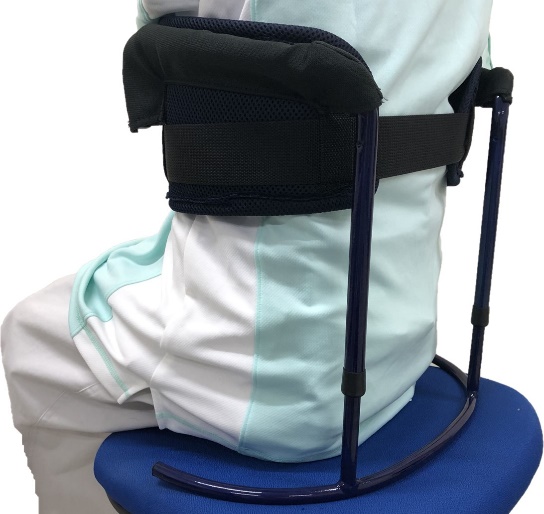 フワット(定価：36,000円)は，2019年10月1日から一般販売予定です。この申込書は、郵送、FAXまたはメールにてご予約いただくためのものです。下記の予約申込書を郵送かFax、またメールにてお送りいただくと、申込書が到着した順に、ご連絡いたします。商品名：フワット 価　格：36, 000円／１個　(税込、送料込)発　送：申し込みから2ヶ月程度＜予約申込書の送付先／本件に関するお問合せ先＞会社名：株式会社 山城機巧（佐賀大学ベンチャー）担当者：中山功一（佐賀大学准教授）住所：〒840-8502　佐賀市本庄1 佐賀大学理工学部7号館308室Fax番号：０９５２-２０-４７３１電子メールアドレス：knakayama@is.saga-u.ac.jp		――――――――――――― キ　リ　ト　リ　―――――――――――――